INFOBROCHURESINT-CATHARINA LAGERE SCHOOL SINAAIKinderen hoeven bij ons niet allemaal sterren te zijn.
Wij laten ze wel schitteren!Gesubsidieerde Vrije BasisschoolVleeshouwersstraat 2, SinaaiKlavertje 3: 03 772 34 43’t Wijntje: 03 772 20 93De Zwaan: 03/772 47 61Directeur: Christel DeckGesub.Vrije Gemengde Lagere SchoolEdgar Tinelstraat 29, Sinaai 03 772 50 00Directeur: Doreen Rogiers WELKOMWelkomStructuur van de Sint-CatharinascholenEen christelijk geïnspireerde schoolOudercomitéBelangrijke weetjesBegin en einde van de lessenSchoolgeldenDranken op schoolAbonnementenLeesbeleid Leren lerenJuf of meester spelen… meer dan een spelStudiekeuzeLeerwandelingen – studiereizen – schoolreizen PsychomotoriekSport op schoolOpvolging en zorgPersoonsgebonden ontwikkeling Herhalen, proeven, remediëren en rapporterenZorgbreed werken Het CLBBrandalarmVerzekeringenVoor- en naschoolse opvangHeb je zelf al  gemerkt hoe belangrijk het is om ergens goed onthaald te worden? Je voelt je onmiddellijk thuis en het vertrouwen is er om  verder te gaan.

We beseffen dat als team maar al te goed en willen dan ook dat elk kind zich ‘welkom’ voelt op onze school. We zorgen ervoor dat wanneer je kind de speelplaats opkomt het van jouw veilige hand in onze veilige hand overgaat.

Maar ook jullie, ouders, zijn van harte welkom op onze school! Jullie vertrouwen ons dagelijks jullie oogappels toe en daarin willen we jullie zo sterk mogelijk betrekken.

Onze school wil een plaats zijn waar we elkaar echt kunnen ontmoeten.
Ontmoeten is deuren opengooien. De deur van de directeur en van de leerkrachten staat dan ook steeds open! 
Graag willen we oor en oog hebben voor jullie verhaal, we willen luisteren naar jullie zorgen, 
maar ook naar jullie blije verhalen.

Wij willen samen het wonder van de ontmoetingen helpen waarmaken, elke dag.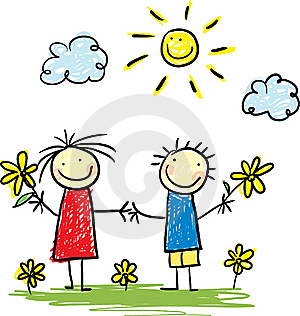 Daartoe hebben wij jullie nodig, IEDEREEN! Onze Sint-Catharinascholen willen zich  profileren als een OPEN SCHOOL. Daarom willen wij u informeren over onze klas- en schoolwerking. Aan het begin van ieder schooljaar wordt u een addendum van onze schoolbrochure bezorgd. 
Om vlug geïnformeerd te zijn over het reilen en zeilen van onze school kan je onze website raadplegen. Activiteiten en uitstappen worden zo vlug mogelijk weergegeven en ondersteund met een hele reeks foto’s. Héél leuk om met de kinderen samen te bezoeken!  Daarnaast bezorgen wij u aan het begin van iedere maand een kalender met de activiteiten van de komende maand. Om ieder kind gepast te begeleiden, zullen we u op vaste tijdstippen in het schooljaar uitnodigen voor infovergaderingen en individuele contacten. 
De Sint-Catharinascholen Sinaai is de overkoepelende naam voor 2 scholen: de GESUBSIDIEERDE VRIJE BASISCHOOL  	en             de GESUBSIDIEERDE VRIJE GEMENGDE LAGERE SCHOOL
De Basisschool telt 3 vestigingsplaatsen:	Vleeshouwersstraat 2: enkel kleutersWijnveld 253:	enkel kleutersLeebrugstraat 65: 	kleuter- en lageronderwijsDe Lagere School is gelegen op 1 vestiging: E. Tinelstraat 29Ondanks het feit dat we 2 scholen zijn, verdeeld over meerdere vestigingen, willen wij het schoolleven in Sinaai uitbouwen als één geheel. Daartoe is er voortdurend overleg tussen de directies en engageren beide teams zich, het beste van zichzelf te geven om al onze kinderen met de beste zorgen te omringen.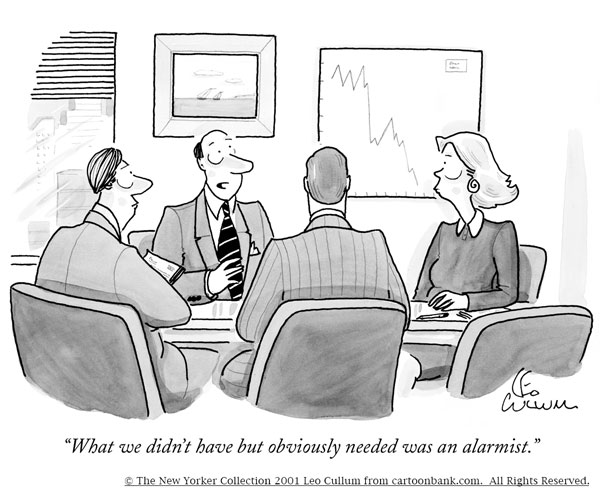 Sinds 1 september 2005 behoort onze school tevens tot de scholengemeenschap Sint-Nicolaas basisonderwijs.Het schoolbestuurBeide scholen staan onder toezicht van een lokaal schoolbestuur. Voorzitter: Dhr. Jef RijckaertDe schoolraadEen school wordt niet enkel gedragen door het schoolteam, maar participatie op school veronderstelt dat een hele groep mensen begaan is met het opvoedings- en onderwijsgebeuren. Elke participerende groep legt eigen accenten, elk vanuit zijn eigen bekommernis, betrokkenheid en verantwoordelijkheid, om gezamenlijk een opvoedingsproject te verwezenlijken. De schoolraad die voor onze school is opgericht, bestaat uit een vertegenwoordiging vanhet personeelde oudersde lokale gemeenschapWij laten ons inspireren door de figuur van Jezus Christus. De manier waarop Hij koos voor de kleinsten stellen we centraal. 
“Wie niet wordt als een kind …” of hoe wij als team ons laten begeesteren door jullie kinderen. Hoe wij vertrekken vanuit hun interesses, ingaan op hun vragen en luisteren naar hun noden om in dialoog te gaan. We willen samen met hen op zoek gaan naar antwoorden. We laten ons onderdompelen in de wereld van hun verwondering en proberen van hieruit het wonder te ontdekken van onze schepping. Bovendien koos Jezus ook voor de zwaksten. Het houdt voor ons de opdracht in om dagelijks alert te zijn voor kinderen die het moeilijker hebben of voor wie het opgroeien niet altijd van een leien dakje loopt. Onze taak als school gaat veel verder dan de klas of school alleen. We willen jullie nooit met jullie problemen in de kou laten staan. Jezus was een schitterende gastheer, het was goed vertoeven bij Hem… men voelde zich goed bij Jezus. Het welbevinden van jullie kinderen staat bij ons op de eerste plaats. Wanneer kinderen zich goed voelen, kunnen ze pas echt tot ontplooiing komen. Vanuit dat eigen welbevinden kan het respect groeien voor het welbevinden van de anderen.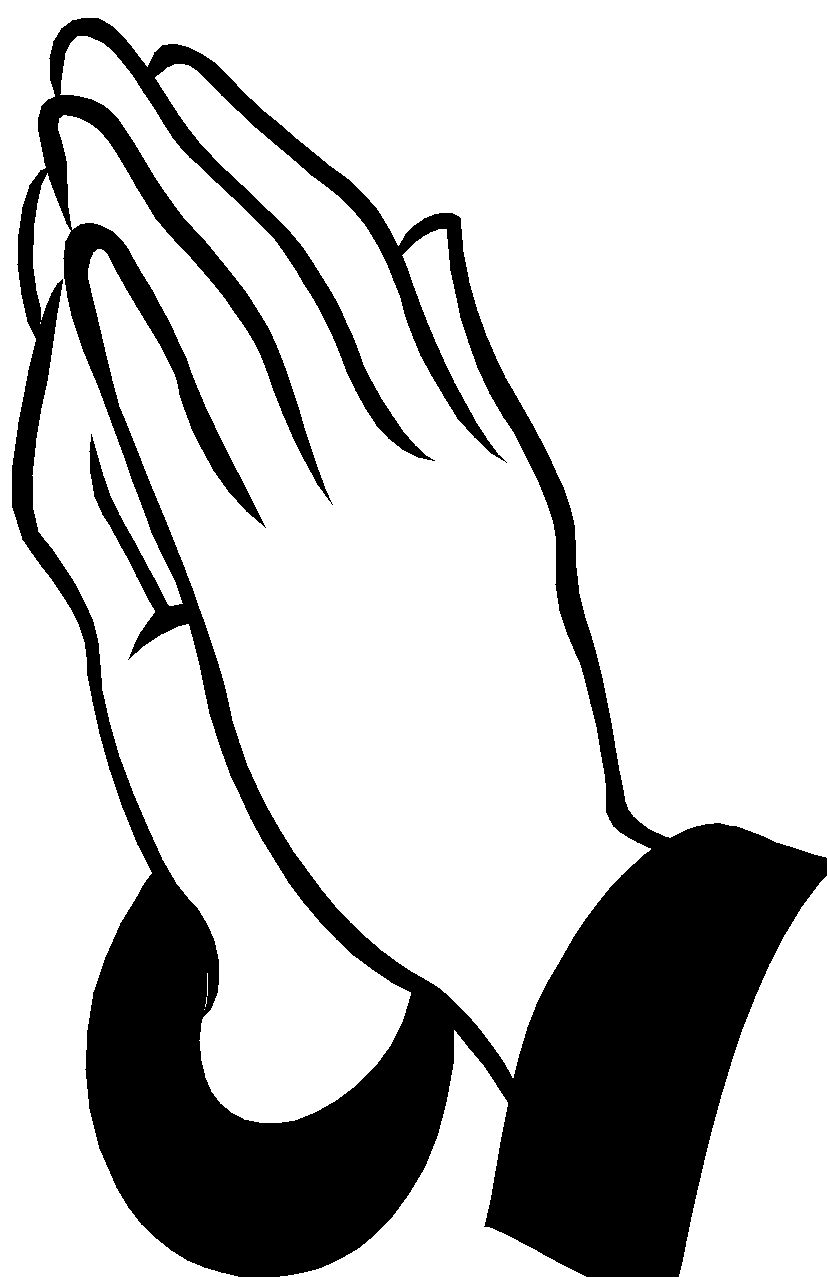 Vanuit het idee om een open school te zijn, laten we ons ook graag inspireren door jullie ideeën. Wie vragen of suggesties heeft, kan die zeker bespreken met de directeur.Waarom?

Ouders kennen hun kinderen zéér goed. Ze weten wat hun kinderen verlangen, nodig hebben. Bovendien zien ze dat een schoolteam heel wat dromen niet alleen kan verwezenlijken. Samen met hen gaan ze op pad om nieuwe ideeën uit te werken en vorm te geven. Het samenspel tussen een gemotiveerd team en een vlot draaiend oudercomité is de motor van een school die vooruit wil.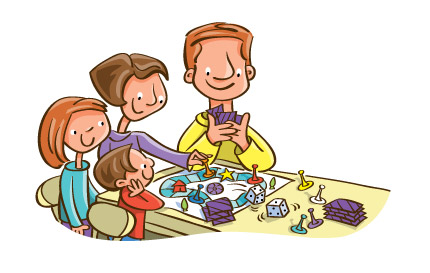 Wie?

Ouders van kinderen van onze scholen die,
in samenwerking met het schoolteam en de 
directies, op een constructieve manier 
meewerken aan de realisatie van projecten die 
ALLE kinderen ten goede komt.De namen van de leden worden in september aangepast en /of vervolledigd en aan jullie bezorgd.Om alle initiatieven in goede banen te leiden werd door de leden van de ouderraad een KERN verkozen met de volgende mandaten: voorzitter, ondervoorzitter, secretaris en penningmeester. De oudervereniging vertegenwoordigt alle ouders van alle leerlingen van de verschillende vestigingen van onze school.  U kan via hen agendapunten aanbrengen voor bespreking tijdens de vergadering van het oudercomité. Via onze website wordt u op de hoogte gehouden van het reilen en zeilen van het oudercomité.Eénmaal per jaar (voor het einde van de tweede maand van het schooljaar) organiseert het oudercomité een ALGEMENE VERGADERING waartoe alle ouders van de leerlingen worden uitgenodigd. Op deze vergadering wordt in elk geval een jaarprogramma, een overzicht van de jaaractiviteiten van het voorbije schooljaar, alsook het  financieel verslag meegedeeld. Bij het begin van ieder schooljaar durven wij naar alle ouders van onze kinderen een oproep richten om ons met een kleine geldelijke bijdrage te ondersteunen. Dit geeft ons naar schoolwerking toe, een bredere armslag.Wat?De ouderraad werkt mee aan initiatieven ingericht door de directies en het schoolteam, of aan eigen projecten.financiële steun aan verschillende projectenaankoop van didactisch materiaal en spelmateriaalverzorgen van recepties van Eerste Communie & H. Vormselhulp bij feestelijkheden vb. grootouderfeesten, schoolfeesten, …klussen in de verschillende vestigingenorganisatie van acties zoals kinderfuif, kerstontbijt,…begeleiding bij sport & uitstappenHoe?De krachtlijnen voor een goede samenwerking werden door de directies aangebracht en door het voltallige oudercomité onderschreven. De rode draad doorheen deze krachtlijnen is duidelijk: Begin en einde van de lessenDe lessen starten om 8.30u. (woensdag om 8.25u) 
Vanaf 8.10u. is er toezicht voorzien op de speelplaats. 
Er wordt gebeld om 8.25u., zodat de lessen en 
activiteiten tijdig kunnen aanvatten. 

De voormiddagpauze loopt van 10.10u. tot 10.30u. 
’s Middags wordt er gebeld om 11.45u. De les 
duurt tot op dit ogenblik en men mag dus 
pas vijf minuten later de leerlingen buiten ophalen. 
(Op woensdag is er les tot 12u.) 
De schoolpoort gaat opnieuw open om 12.55u. 
De kinderen die over de middag naar huis gaan, 
worden ook dan pas terug verwacht. 
Immers, tot die tijd, loopt het middagverblijf 
waarvoor men € 1 per beurt betaalt.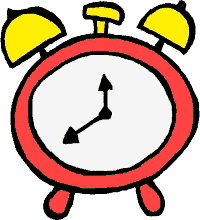 
Voor de namiddagactiviteiten wordt er gebeld om 13.10u. zodat de lessen kunnen aanvangen om 13.15u. De namiddagpauze loopt van 14.30u. tot 14.50u. Op donderdag en vrijdag zijn er gesplitste speeltijden. 
We eindigen om 15.40u.SchoolgeldenBehalve in september, wordt telkens de tweede helft van elke maand een bestelbon meegegeven voor de volgende maand. 
Deze bestelbon wordt door de ouders ingevuld en gehandtekend.
In de loop van de laatste week van de maand wordt een factuur opgemaakt aan de hand van de door de ouders ingevulde bestelbon en na vergelijking met de door de klastitularis opgemaakte facturatielijst (waarbij rekening gehouden werd met de eventuele terug te betalen bedragen ingevolge afwezigheid van de leerling)
De factuur wordt met de kinderen meegegeven.
U kijkt de factuur na en betaalt:	- ofwel met het aangehecht overschrijvingsformulier				- ofwel via een automatische betaalopdracht die u bij uw bankinstelling onderschreef (er wordt ongeveer 8 dagen gewacht tussen het uitreiken van de factuur en de inning ervan, dit om u toe te laten ons te verwittigen, mochten er problemen zijn.)		- Bij eventuele fouten, gelieve contact op te nemen met het secretariaat:	secretariaat basisschool		03 772 34 43				secretariaat lagere school:	03 772 50 00
Er wordt enkel geld meegebracht door de kinderen wanneer dit uitdrukkelijk aan de ouders wordt gevraagd.Dranken op school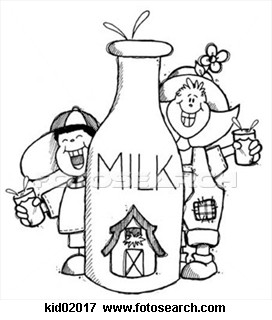 Tijdens de speelkwartieren is er tijd voorzien om een drankje te verbruiken, u kan dit van thuis meebrengen, of op school bestellen. (Om de afvalberg te beperken, bieden wij drank in flesjes aan.)
Volgende dranken zijn op school te verkrijgen:In de klassen en bij het middagmaal	- AA-melk aan 0,35 euro 								-							         - water aan 0,30 euroBij het middagmaal kan er vanaf oktober tot de paasvakantie ook soep genomen worden aan 1 euro. AbonnementenIn de school worden vrijblijvend tijdschriften aan de kinderen aangeboden voor thuisgebruik.Uitgaven van AVERBODE ,  ‘DE EENHOORN’ en ‘ ZWIJSEN’Aan het eind van het schooljaar bent u in de mogelijkheid om vakantieblaadjes te bestellen. Speelplaats, … Speelplein ?!“Hoe meer kinderen met elkaar spelen, hoe kleiner de kans dat ze elkaar gaan pesten.” 
Door een sterke speelplaatswerking willen we het pestgedrag efficiënt aanpakken. speeltijd = ontspanningstijd =  tijd om écht te spelenspeelplaats = plaats om zich thuis te voelen  = ontmoetingsplaatsOm dit te realiseren maken we gebruik van STOP-principe: “Als je wilt dat een ander stopt met ‘iets’ wat jij niet wilt, dan zeg je ‘STOP’, de ander moet dan direct stoppen. De stopmethode is te gebruiken als pesten een zwaar probleem is, maar kan ook heel goed gebruikt worden als preventiemethode.Een kind en ook een leerkracht kan met deze methode duidelijk de grens aangeven. Tot hier en niet verder.Speelplaatsafspraken * kleine voetbalveld voor 1ste en 2de leerjaar. We werken met een beurtrol.* Speeltuig voor 1ste tot 4de leerjaar bij droog weer.* volleybalnet: voor 5de en 6de leerjaar: tijdens middagspeeltijd (beurtrol) maandag en donderdag 5de leerjaar, dinsdag en vrijdag 6 de leerjaar. De korte speeltijden ook voor andere klasjes.* De gekleurde bankjes zijn voor 1ste tot 3de leerjaar.* 2 handjesdagen (geen voetbal) op dinsdag en vrijdag bij niet gesplitste speeltijden.*We dragen zorg voor het materiaal. Het volleybalnet / voetbalnet dient niet om aan te hangen, de kleine doeltjes niet om op te zitten, grote doelen niet om aan te hangen, tafels niet om op te zitten, blauwe hek niet om op te staan...* Bij "turnoefeningen" op matten geen brug uitvoeren! Gevaarlijk op speelplaats + rug!* De toiletten netjes achterlaten en niet in de toiletten spelen. * Papiertjes en resten in de juiste vuilnisbakken.* Als we speelkoffers opstarten uiteraard ook zorg dragen voor het materiaal en gebruiken waarvoor het dient. Alles in de juiste bak sorteren!Niveaulezen Wekelijks zijn LEES(GROOT)ouders in de school aan het werk. 
Samen met de leerkrachten van eerste, tweede en derde leerjaar stellen ze alles in het werk om de leesbeurten van onze kleinere lezers te optimaliseren.Door leesonderricht in kleine leerlingengroepjes te laten plaatsvinden, kunnen de leesbeurten worden opgedreven, zodat elk kind een groot aantal leeskansen krijgt. Titularissen en steunleerkrachten verzorgen de testing met AVI-leestoetsen, waardoor zeer nauwkeurig het niveau van elk kind wordt bepaald en opgevolgd. 
De titularis van de vierde klas biedt op hetzelfde ogenblik ‘lezen’ aan in zijn/haar klas waardoor de kinderen die ook daar nog moeilijkheden hebben, alsnog kunnen ingeschakeld worden in betere leesgroepen van de derde klas. 
Dit klasoverschrijdend leesonderricht kan gebruik maken van eigentijds leesmateriaal.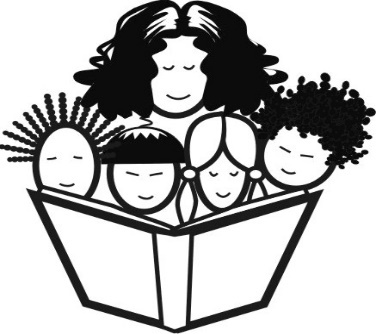 Wie zin heeft om in te stappen als helpende hand, kan zich in elk geval via de directie aanmelden als nieuwe leesouder. Vanzelfsprekend loopt deze leesactiviteit tot eind december niet voor de kinderen van het eerste leerjaar. Zij zijn op dat ogenblik nog volop de techniek van het lezen aan het verwerven.KwartiermakersOnze school doet mee aan het leesproject KWARTIERMAKERS. Alle kinderen van het eerste tot en met het zesde leerjaar krijgen elke schooldag een kwartier de tijd om vrij te lezen. Kinderen die veel lezen, hebben een grotere woordenschat dan kinderen die weinig lezen én hebben meer inzicht in de opbouw van teksten. Met een hogere leesvaardigheid worden bovendien ook andere vakken toegankelijker en kunnen kinderen hun talenten beter ontwikkelen. Lezen is kortom van cruciaal belang.
Leesplezier bevorderen bij onze kinderen staat in onze top 3.  Vorming is meer dan kennis, inzichten en vaardigheden bijbrengen. Via de eindterm ‘leren leren’, moeten kinderen meer zelfstandig nieuwe kennis en vaardigheden kunnen verwerven en in staat zijn problemen op te lossen. Kinderen moeten betere leerders en probleemoplossers worden in allerlei wisselende contexten. Leren is immers een levenslang ontwikkelingsproces. En hier ligt dan ook één van onze belangrijke taken: kinderen begeleiden in dit ontwikkelend leerproces.Een geleidelijke opbouw vanaf het 1ste leerjaar is noodzakelijk. In de verschillende klassen leggen we dan ook enkele accenten die het zelfstandig leren stimuleren. 
Binnen het lessenrooster hebben we dan ook vanaf de 2de graad bewust tijd ingebouwd die besteed wordt aan ‘leren leren’. Tijdens de infoavonden wordt de specifieke aanpak van iedere klas grondig toegelicht. Een voorproefje: 1ste graad   geleidelijke opbouw van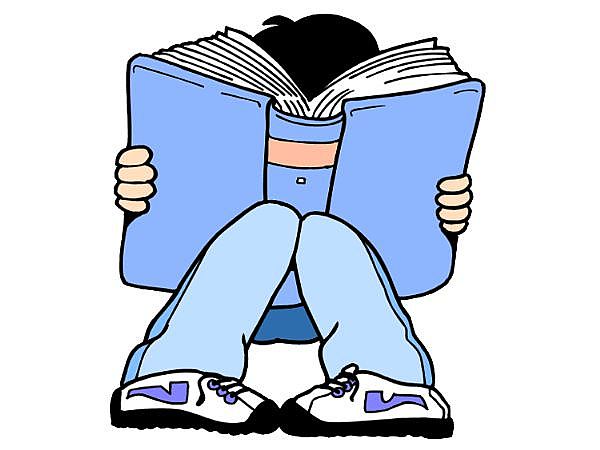 het samen inoefenen van een les is de eerste stap in het echt leren ‘studeren’aanreiken van tips over hoe we nu eigenlijk een les moeten leren memoriserengebruik maken van een agenda die zich richt naar studieplanningzelfstandig een huistaak makenzelfstandig werk stimuleren via hoeken- en contractwerkgeheugentraining door het aanleren van versjes, liedjes, …groepswerkzelfcorrectieraadplegen van informatiebronnen, …In de 2de graad   worden de aandachtspunten uit de 1ste graad verder ingeoefend en uitgebreidhoe gaan we te werk om hoofd- en bijzaken te ontdekken?we maken samen een schema op van een behandelende les, …leren plannen; overzichten makennotities maken, …In de 3de graad   verdiepen we deze werking en wordt specifiek aandacht besteed aan het hanteren van een aantal leerstrategieën.Wij hopen met deze accenten de voorbereiding tot degelijk studeren te verbeteren. Deze belangrijke studiehouding krijgt vanzelfsprekend onze extra aandacht. Ons gedetailleerd huiswerkbeleid kan je ook op de website terugvinden. Binnen onze scholen is een natuurlijke en spontane vorm van begeleiding vanzelfsprekend. Oudere kinderen kunnen veel zorg dragen voor de jongere.Kinderen leggen graag iets uit aan elkaar.Op een gestructureerde manier heet dat met een moeilijk woord: peer-tutoring. De leeftijdsgenoot (peer), is de tutor (onderwijzer, leraar) van een (jongere) schoolgenoot.Bij ons wordt er groepsdoorbrekend gewerkt voor: niveaulezen, expressief lezen, computergebruik, begrijpend lezen, stellen, activiteiten begeleiden in de 2de en 3de kleuterklas.Expressief lezen (voor leerlingen van de derde graad) wordt pas echt boeiend wanneer je mag/kan voorlezen voor een “live” publiek”.Het zelfvertrouwen groeit wanneer je ‘verantwoordelijk’ bent voor andere leerlingen.
De tutor (dus de ‘oudere’ leerling):Gaat er zelf goed op vooruit: zowel de kennis als het zich goed voelen krijgen een extra stimulans.Voelt zich verantwoordelijk en krijgt extra groeikansen.Kan pas de leerstof doorgeven als hij/zij die zelf goed begrijpt (leerstof doorgeven is de hoogste vorm van leren!)Leert zaken goed onder woorden brengen (taalvaardigheid!)Bouwt een vriendschapsrelatie uit met de andere leerlingen en leert met verschillende leeftijden omgaan.
      ++ Bovendien leert deze tutorEen aantal pedagogisch en didactische vaardigheden om vlot te kunnen omgaan met leerlingen in de groep.Positief reageren op het ‘werk’ van anderen.Kennis maken met anderen.
Voor de ‘leerlingen’Heeft een positieve invloed op het vlak van de kennis als op het vlak van het welbevinden.Verbetert ook de sfeer en het klimaat op school. Bovendien zijn ze ook opgeleid om later zelf te kunnen tutoren.Groeit er voor hen een positieve vriendschapsrelatie met de ‘oudere’ leerlingen.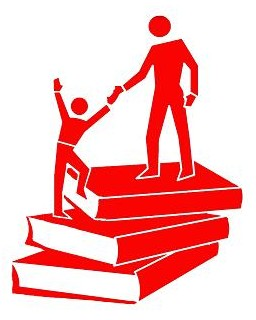 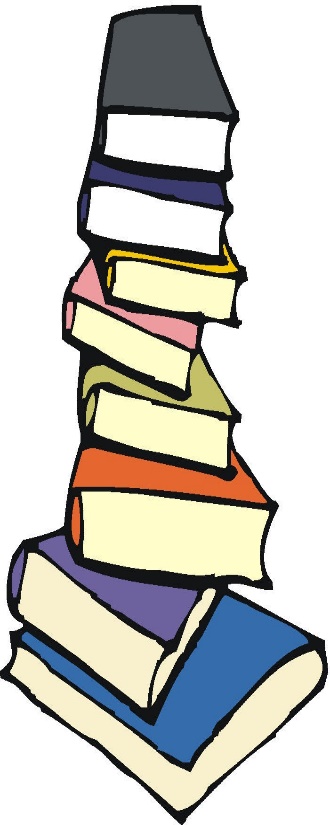 Vanuit de ervaring, dat het bepalen van een studierichting voor leerlingen die de zesde klas verlaten, vaak te weinig bewust en soms zelfs hals over kop gebeurt, werd gedurende de voorbije schooljaren een project opgezet rond “ LEREN KIEZEN”.De probleemsituatie stoelt vaak op te kortstondige informatie rond verschillende studierichtingen, te ver naar het eind van het schooljaar toe. Tegelijk stellen wij vast dat kinderen veel algemener dan alleen maar op het terrein van de studierichting moeten leren kiezen.In samenwerking met het CLB Waas en Dender zetten wij volgende projectlijnen uit:Vanaf oktober aanbieden van activiteiten rond leren kiezen. De leerlingen maken hierbij gebruik van een “keuzewerkboek”. De leerlingen bewust maken van het belang en de gevolgen van ‘kiezen’.In de maand januari analyseren we met de leerlingen het keuzeproces. Met welke factoren dient men op de eerste plaats rekening te houden en welke factoren mogen je in tweede instantie beïnvloeden?Reeds in de maand februari geeft de CLB-medewerker diepgaande informatie aan de leerlingen i.v.m. ‘kiezen’ tussen verschillende onderwijsvormen. Infoboekjes van het CLB worden meegegeven naar huis en ouders worden al in maart uitgenodigd om rond de problematiek van studiekeuze en studieaanbod geïnformeerd te worden. In deze periode bezoeken onze leerlingen een technische school (in Lokeren, Stekene en/of Sint-Niklaas)In maart ontvangen de ouders een oudervragenlijst waarop ze hun visie op het studiegedrag van hun kind kunnen neerschrijven. Individuele testing gebeurt enkel wanneer ze voor het betrokken kind een meerwaarde geeft.Gedurende de maanden april en mei loopt dan de rest van de testing, gevolgd door de individuele oudercontacten.Met deze projectmatige aanpak hebben we op de eerste plaats een grotere spreiding van de informatie op het oog. Zodoende kunnen zowel leerlingen als ouders bijna een heel schooljaar voorbereidend nadenken over de studiekeuze.Leerwandelingen In het kader van het ervaringsgericht onderwijs maken de leerkrachten met hun kinderen leerwandelingen. We trekken  er regelmatig op uit. De schoolomgeving biedt heel wat mogelijkheden tot ontdekken, opdoen van ervaringen en speels verwerven van kennis. In de lagere school hebben de uitstappen vooral tot doel bepaalde leerinhouden ter plekke aan te brengen. Alle zintuigen worden dan aangesproken en het directe contact met de natuur is voor ons jeugdig volkje van uitzonderlijk belang.Studiereizen Tijdens het schooljaar staan er voor de leerlingen van de lagere school ook 1 à 2 studiereizen op het programma. Hier is het de bedoeling dat onze leerlingen verwerkte leerinhouden toetsen aan de realiteit. Een bezoek aan kunststeden als Brugge, Gent, Brugge, Brussel, … staat op het menu. We mogen terecht fier zijn op ons Vlaams kunstpatrimonium; we willen dit gevoel graag met onze kinderen delen.Schoolreizen Bovenstaande activiteiten hebben een leerzaam karakter. Na de drukte van een proevenperiode einde schooljaar, is het de hoogste tijd dat onze kinderen in een ongedwongen sfeer zich eens goed kunnen amuseren.  De klemtoon ligt hier dan ook op ontspanning.Openluchtklas De kinderen van het zesde leerjaar Tinel gaan jaarlijks op venenklas naar Ovifat. De leerlingen van de 3de graad van de Zwaan sluiten tweejaarlijks aan bij deze groep. Deze openluchtklas wordt gezien als een uitbreiding van deelgebieden die we niet kunnen verwezenlijken in het doordeweekse klassenwerk. Tijdens de exploratietochten en de verwerking, worden de kinderen begeleid door hun leerkrachten en natuurgidsen die verbonden zijn aan het “Centre de Nature” op de Botrange. Naast het rijke aanbod bieden de openluchtklassen heel wat mogelijkheden in de groei naar zelfstandigheid en zijn er heel wat kansen tot het groeien in persoonsgebonden ontwikkeling.Theaterbezoek	Een brokje cultuur mag er ook gerust bij.
Reeds van in de kleuterklas willen we de kinderen laten kennismaken met het theater. Zo plannen we jaarlijks een tweetal theatervoorstellingen voor kleuters en kinderen uit de lagere school. Voor de kleinsten gaan deze voorstellingen voornamelijk op school door; maar leerlingen van de lagere school verplaatsen zich eventueel voor de voorstellingen naar de schouwburg te Sint-Niklaas of naar het Cultureel Centrum te Lokeren en afhankelijk van het aanbod, bezoeken we misschien nog wel een culturele tentoonstelling.Dit project van individuele motorische bijsturing voor de kleinsten van ons lager onderwijs loopt reeds enkele jaren en is zeker uniek te noemen in onze regio.Door middel van kleine testjes op gebied van evenwicht, coördinatie, beheersing, lateralisatie, 
lichaamsschema, symmetrie, … krijgen we een beeld van de motorische capaciteiten van onze 
leerlingen. Dit alles gebeurt in samenwerking met het CLB en met het revalidatiecentrum. 
Kleine kabouters die hier en daar problemen hebben, worden in kleine groepjes of individueel 
verwend met extra specifieke bewegingsmomenten.Dit gebeurt zowel op het vlak van grove als van fijne motoriek. Leerlingen met fijn motorische problemen, krijgen specifieke schrijfmotoriek. Via verschillende voorbereidende schrijfkriebels en krabbels proberen wij te komen tot netjes schrijven tussen 2 lijntjes. Iets wat niet altijd even gemakkelijk is, maar zeker en vast de moeite loont om er tijd voor uit te trekken.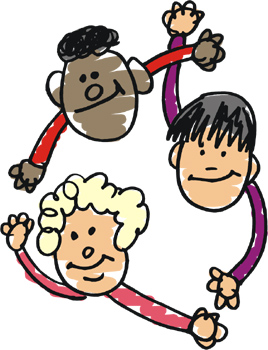 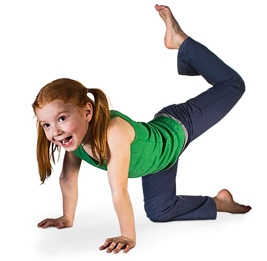 Als het kriebelt, moet je sporten …
Deze leus vindt in onze school ruime toepassing. Iedere week worden 
de leerlingen tweemaal van hun schoolbanken gehaald voor 
BEWEGINGSMOMENTEN.In week 1 zijn er twee lessen in de turnzaal of sporthal, in week 2 wordt er gezwommen en geturnd. De leerlingen van het eerste, tweede en derde leerjaar verplaatsen zich daarvoor naar de turnzaal in de Vleeshouwersstraat, de andere sportbonken uit 4, 5 en 6 kunnen van alle faciliteiten van de sporthal genieten voor hun sportieve ontwikkeling. De leerlingen van de Leebrugstraat maken gebruik van de polyvalente zaal in het buurthuis “De Oude Zwaan”. De 3de graad zal zich op vrijdag ook af en toe verplaatsen naar de sporthal. De motorische vaardigheden van onze kleuters worden o.l.v. de bewegingsjuf 2u/week extra gestimuleerd.Het ZWEMONDERRICHT vindt plaats in het zwembad van het provinciaal domein Puyenbroeck te Wachtebeke. Eénmaal om de veertien dagen gaan we daar met alle leerlingen van hetzelfde leerjaar zwemmen. Met de hulp van enkele sportieve mama’s of papa’s krijgen de leerlingen de mogelijkheid om in kleine, homogene groepjes op hun niveau te oefenen. Deze organisatie wordt op geregelde tijdstippen geëvalueerd, en indien nodig, aangepast en bijgestuurd.SPORTDAG – SPORTWEEK  Reeds van in de kleuterklas wordt er een heuse sportweek georganiseerd voor onze kleinsten. Iedere dag starten we met ochtendgym om dan dagelijks rond één specifiek bewegingsfacet te werken. Onze school wordt omgevormd tot een echte sportschool. Gedurende 1 week wordt er iedere namiddag gesport met als hoogtepunt de sportdag. De speelplaats en ruimtes rondom de school worden benut voor alle mogelijke sportactiviteiten.Het 4de, 5de en 6de leerjaar hebben naast hun traditionele sportdag ook enkele ‘sportnamiddagen’, maar dan verspreid over het schooljaar. We denken o.m. aan interklassencompetities (voetballen, netbal, hockey, …) alsook aan een fiets- of wandeltocht. Tijdens sportnamiddagen kan het grote leerlingenaantal herleid worden tot enkele klassen zodanig dat meer specifieke sporten aangeboden kunnen worden (cyclo-days, muurklimmen, squash, …)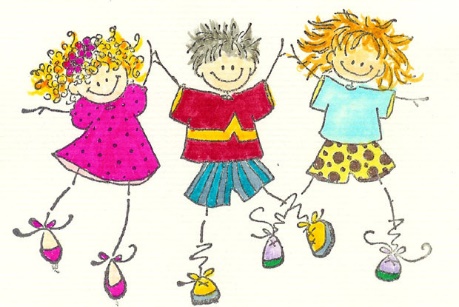 Een gre ep uit de naschoolse (MOEV)  sportactiviteiten 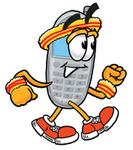 De titel SPORTIEVE SCHOOL verdienen we al meer dan 10 jaar, die kregen we niet zomaar. Als SPORT-ACTIEVE-SCHOOL halen we het tweede en tevens hoogste niveau bij de Stichting Vlaamse Schoolsport (MOEV)We geven  u een opsomming van de activiteiten waar onze school doorgaans aan deelneemt: Wandelen: Een gezonde wandeling in de eigen gemeente, uitgestippeld voor groot en klein, … een afstand op ieders maat! Voetbal 4 tegen 4: Sinaai is een voetbalmonument geworden,  zowel bij de jongens als bij de meisjes.  Tweede en derde graad hebben hier een sterke reputatie te verdedigen.Swimmathon: In het stedelijk zwembad van Lokeren worden naar hartenlust baantjes getrokken in een 3 x 7 minuten gedurende uithoudingstocht. Knappe prestaties verzekerd.Brevetzwemmen: Alle waterliefhebbers kunnen tijdens of na schooltijd hun zwemkunst bewijzen tijdens het brevetzwemmen. Van 25 meter tot 1500 meter!Kleuterboemeldag: Een sporthal wordt omgetoverd tot een groot bewegingslandschap. Een hele dag lopen, springen, huppelen, klimmen, klauteren, trekken, duwen, gooien, vangen, fietsen, vallen en … weer opstaan!De doeplaneet en kronkeldiedoe: Een gelijkaardig initiatief als de kleuterboemeldag, maar dan georganiseerd en aangepast aan de eerste graad.Netbal:  De populairste balsport bij de 5de en 6de klassen is ongetwijfeld de vereenvoudigde vorm van het volleybal: netbal. De MOEV– ontmoeting heeft meestal in onze thuishaven ‘Ter Beke’ plaats. De laatste jaren nemen in Oost-Vlaanderen gemiddeld meer dan 700 ploegen deel aan dit tornooi. Het moet niet gezegd dat – vooral in deze sportdiscipline – de weg naar edel metaal een zware dobber is. Maar we blijven hopen.Veldvoetbal: Het feest van het “echte” voetbal duurt slechts 1 dag aangezien MOEV zich beperkt tot regionale ontmoetingen. Dus geen echt kampioenschap met doorstroming naar een provinciale eindronde, maar dit heeft geen invloed op de inzet, de balhonger, de sportiviteit, de pret, de verslagenheid, de feestroes, …Werken aan de totale persoonlijkheidsontwikkeling van kinderen, is meer dan alleen maar rekenen en taal!
Een gezonde geest huist nog altijd beter in een gezond lichaam …
en als het kriebelt, moet je …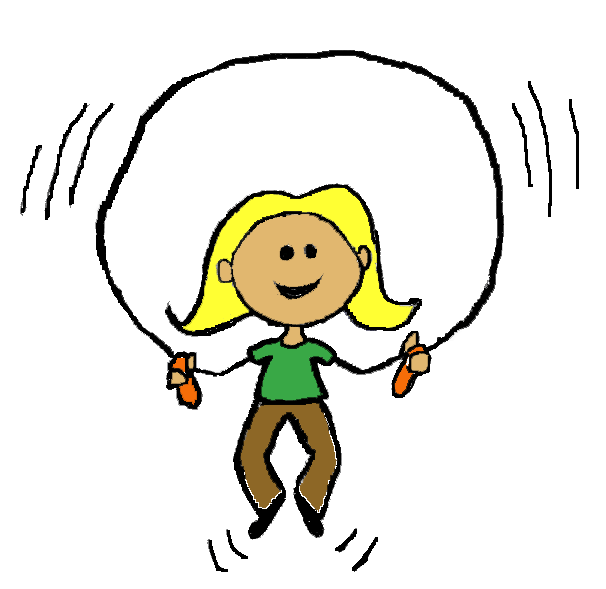 SPORTENWanneer wij KWALITEITSONDERWIJS willen garanderen, houdt dit in dat wij ons zoveel mogelijk richten naar ‘elk’ individueel kind, om het met de beste zorgen te omringen, zodat het alle mogelijke kansen krijgt tot harmonische persoonlijkheidsontwikkeling.
Daarom hebben we in onze scholen, zowel op kleuter- als op lagere schoolniveau, bewust lestijden ‘zorgbeleid’ in het pakket opgenomen. Deze lestijden zorgverbreding bieden de klastitularissen extra kansen om kinderen nog beter individueel te begeleiden en samen te zoeken om onze klaswerking af te stemmen op de noden van ieder individueel kind.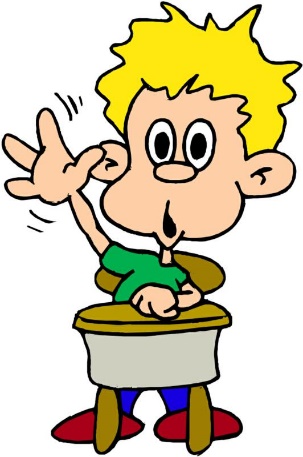 Kinderen volgen en begeleidenReeds vanaf de eerste kleuterklas worden de kinderen geobserveerd op basis van observatielijsten, opgebouwd vanuit de ontwikkelingsdoelen en in samenspraak met het CLB. Zo kunnen we ons een duidelijk, gevarieerd beeld vormen van iedere kleuter. Op regelmatige tijdstippen worden deze observatiegegevens besproken met directie, zorgcoördinator, leerkracht en eventueel met de medewerkers van het CLB en het revalidatiecentrum. Deze besprekingen geven ons de kans vanuit 
verschillende invalshoeken samen te zoeken naar de best passende aanpak voor ieder kind. Waar staat het kind in zijn ontwikkeling, welk materiaal en welke activiteiten moeten we dit kind aanbieden zodat het ten volle kan experimenteren en ontplooiing? Het positief zelfbeeld, de motivatie, het zich goed voelen en het nemen van eigen initiatief, vormen hierbij de kern van de ontwikkeling en het leren van kinderen. Het blijft onze voortdurende zorg ieder kind hierbij in zijn ontwikkelingsproces te begeleiden en waar nodig dat extra steuntje te geven. Het beeld dat van wij onze kinderen in de loop van de eerste kleuterjaren hebben kunnen vormen, wordt in de derde kleuterklas nog aangevuld met observaties die peilen naar de taal- en rekenvoorwaarden. Deze voorwaarden laten een soepele instap in de lagere school toe. Het ligt niet in onze bedoeling de kleuters ‘gereed te maken’ voor de overstap naar de lagere school. Als kleuterschool is het onze grootste zorg, het groeiproces bij de kleuters te stimuleren zodat elk kind over een aantal basiscompetenties kan beschikken. Onze aandacht blijft uitgaan naar alle facetten van de persoonlijkheidsontwikkeling, cognitieve ontwikkeling, motorische ontwikkeling en dynamisch-affectieve ontwikkeling. Elke kleuter doorloopt zijn eigen weg, op zijn eigen tempo en juist hierop willen we gedifferentieerd inspelen. In onze lagere scholen trekken we deze kindgerichte aanpak door. We blijven werken aan de totale ontplooiing van ieder kind. Niet enkel kennis, inzicht en vaardigheden zijn belangrijk, maar ook attitudevorming krijgt onze aandacht. Ook hier is geregeld overleg met alle betrokkenen om onze werking te evalueren en bij te sturen. Samen bouwen aan deze zorgbrede aanpak voor ieder kind, blijft een boeiende uitdaging, die wij als team, dag na dag weer aangaan. Onderwijs en opvoeding verstrekken, betekent zo veel mogelijk stimuli aanreiken zodat kinderen ten volle kunnen ontplooien in al hun facetten. Zij doen dit individueel, maar voortdurend in relatie met anderen; klasgenootjes, vriendjes, de juf of de meester, … Sociaal functioneren veronderstelt een aantal inzichten, vaardigheden en attitudes die kinderen gaandeweg dienen te verwerven. Samen met hen willen wij deze weg opgaan. Je kan dit sociaal functioneren niet in een vak vatten; hieraan werken, is een opgave van dag tot dag, zowel binnen als buiten de klasmuren.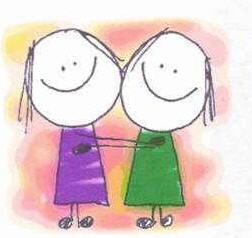 Samenwerking is een specifieke sociale vaardigheid die moet geoefend en geleerd worden. In de kleuterklassen 
krijgen de kinderen heel wat kansen om samen met vriendjes te spelen, te knutselen, samen te werken aan 
een activiteit, …in de klassen van de lagere school is er ook heel wat ruimte voorzien voor echt groepswerk. Het 
gezamenlijk uitvoeren van een taak kan voor alle kinderen erg verrijkend zijn. Onvermijdelijk komt het wel eens tot conflicten in de klas of op de speelplaats. Het gaat hier soms over kleine kinderkibbelingetjes, maar soms ook over echte ruzies. Wij willen deze conflicten aanpakken en er een gepaste oplossing aan geven.  Af en toe zullen we daarbij vermanend of zelfs straffend moeten optreden. Maar altijd weer krijgt het kind nieuwe kansen.Erger wordt het wanneer plagerijen overgaan in pestgedrag. Pesten is jammer genoeg een fenomeen van alle tijden, maar wij vinden dat we pestgedrag, hoe klein ook, voortdurend moeten aanpakken. Pesterijen maken het kinderen soms onmogelijk zich ten volle te ontplooien. Daarom zijn we alert en zelfs de kleinste aanwijzing krijgt onze aandacht.Indien uw zoon/dochter met pestgedrag geconfronteerd wordt, aarzel dan niet met de klastitularis en/of directie contact op te nemen. Een pestactieplan werd samengesteld.Door het oprichten van een leerlingenraad en een efficiënte speelplaatswerking trachten we ook vanuit de basis deze problematiek bespreekbaar te maken.Laten we hier samen werk van maken, kinderen, ouders, schoolteam.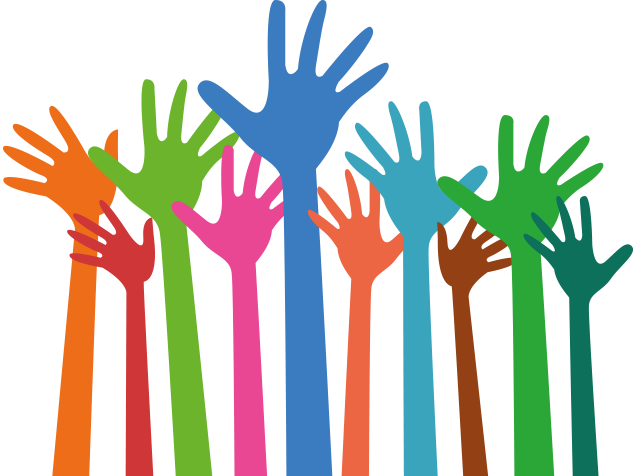 In elke leerjaar wordt een reeks BASISLEERSTOF of KERNLEERSTOF aangebracht. Dat is de minimaal vereiste kennis voor een vlotte overstap naar een volgend leerjaar.Daarnaast krijgen de leerlingen regelmatig uitbreidingsleerstof.  Rond de grotere leerstofgehelen worden toetsen afgenomen die in het RAPPORT worden weergegeven . De resultaten van deze proeven worden samen met de ouders besproken tijdens een OUDERCONTACT (november/februari).HERHALEN, PROEVEN en REMEDIËREN zijn op de eerste plaats bedoeld om regelmatig te evalueren zodanig dat tijdig kan worden ingegrepen. Het gebeurt dus met de nodige ernst en wij hechten daar zeer veel waarde aan.leerkrachten in hun eigen klas 1. Zorgen voor een rijke leeromgevingen met veel prikkels• een rijk en wel doordacht aanbod in de klas bv. prenten/materiaal of filmfragmenten ter ondersteuning van een Wero thema• geven korte instructies en zet kinderen aan het denken2. Zorgen voor een basisveiligheid waarin kinderen zich geborgen voelen zodat ze kunnen werken aan hun emotionele en sociale vaardigheden: • Klasregels en klasafspraken hangen zichtbaar in de klassen• voeren van klasgesprekken• bespreekbaarheid van problemen• faalangstige kinderen geruststellen• begrip tonen3. Zorgen voor een gestructureerde en duidelijke aanpak met klaseigen afspraken waardoor ze preventief werken om problemen te voorkomen: • een tijdlijn hangen om duidelijkheid te scheppen• op voorhand leermoeilijkheden inschatten en deze op een bepaalde manier aanpakken • Zorgen voor spontane en gerichte observaties• afname van testen (klastoetsen en standaardtesten zoals rekenbegrippen, LVS, …). Zo krijgt de leerkracht zicht op de vorderingen en de werkpunten en kan hij tot gerichte stappen komen om de leerlingen zo ver mogelijk te brengen. Zorgen voor differentiatie• Dit betekent de leerstof aanpassen (in tijd, hoeveelheid, moeilijkheid) erover wakend dat de ontwikkelingsdoelen en eindtermen bereikt worden. Zo kan de leerling de leerstof beter verwerken en kan het zijn dat hij minder/meer oefeningen maakt, meer/minder tijd krijgt, langer materiaal mag gebruiken, makkelijke/moeilijke oefeningen maakt, … werken met niveaugroepen voor bepaalde vakken, vakonderdelen.• De zorgbegeleider begeleidt de leerlingen in de klas tijdens de les.(co-teaching)• remediëren:  de leerkracht zal de leerstof extra inoefenen of uitleggen eventueel met behulp van materiaal, schema’s of andere hulpmiddelen. • verrijken: uitbreiding voor kinderen met een voorsprong of kinderen die extra geprikkeld moeten worden• aangepaste werkvormen: leerkrachten zorgen voor groepswerk, partnerlezen, contractwerk, hoekenwerk, …4. De leerkrachten zorgen ook voor het contact met de ouders. In het begin van het schooljaar is er een informatieve ouderavond waarin  de klaswerking wordt uitgelegd. Voor de lagere school zijn er individuele oudercontacten in november, februari en juni. Waar nodig worden extra overlegmomenten gepland op vraag van de ouders of de school.5. Sommige kinderen worden ondersteund door externe begeleiders zoals: een logopediste, kinesist, …                    De leerkrachten zullen contact met hen opnemen om de werking op elkaar af te stemmen.=> Wanneer de leerkracht een zorgvraag heeft en een leerling specifieke hulp nodig heeft, verhogen wij de zorg. We overleggen met het zorgteam hoe we hulp kunnen bieden. De zorg verhogen kan op verschillende manieren.•De zorgbegeleider herhaalt bepaalde leerstof, leert materiaal of schema’s gebruiken, oefent extra oefeningen in.•De zorgbegeleider gaat stapjes terug in de leerstof.•De zorgbegeleider loopt voor op de leerstof en oefent al iets in wat in de klas gaat komen, zo pikt de leerling tijdens de les sneller in. Dit valt onder het preventief werken.•De zorgbegeleider voorziet materiaal voor in de klas: een map met uitdagende oefeningen, een map met herhalingsoefeningen, leesboekjes op eigen niveau, ….°De zorgbegeleider neemt de klas over zodat de klastitularis zelf verhoogde zorg kan geven, een gesprek kan voeren met leerlingen ( kindercontacten) of kan observeren in de klas.•De zorgbegeleider voert een gesprek i.v.m. het welbevinden van het kind, ruzies of conflicten, leermoeilijkheden, …• De zorgbegeleider kan de leerkracht ondersteunen door samen te zoeken naar aanpakmogelijkheden voor bepaalde kinderen, een oudergesprek bij te wonen en mee voor te bereiden, observaties mee bekijken, analyseren en stappen uitwerken.
Bij de individuele oudercontacten kan u steeds  met de zorgcoördinator een gesprek hebben. Voor een aantal leerlingen volstaat de aangeboden zorg uit de vorige punten niet, voor hen moeten we de zorg uitbreiden. Ouders, de leerling zelf, de leerkracht, de directie, de zorgbegeleider of het CLB kunnen de bezorgdheid melden aan de zorgcoördinator. Samen zoeken we welke bijkomende ondersteuning en hulp nodig en haalbaar is.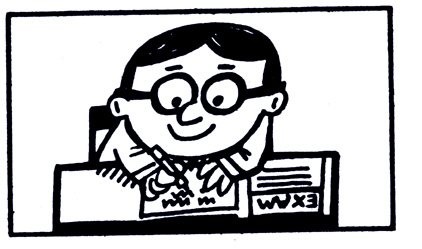 Het Vrij Centrum voor Leerlingenbegeleiding (CLB) vervangt het vroegere Vrij Psycho-Medisch-Sociaal Centrum (PMS) en het centrum voor Medisch Schooltoezicht (MST).Kwaliteitsvolle dienstverlening
Het CLB is een onafhankelijke dienst die ter beschikking staat van leerlingen, ouders, leerkrachten en schooldirecties om het welbevinden van de leerling te bevorderen doorheen zijn schoolloopbaan via informatie, hulp en begeleiding. In een CLB werken artsen, maatschappelijke werkers, psychologen, pedagogen, psychologisch assistenten en verpleegkundigen in teamverband.
CLB-begeleiding omvat vier domeinen:	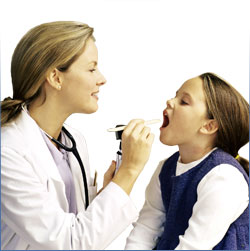 Het leren en studerenDe schoolloopbaanDe preventieve gezondheidszorgHet psychisch en sociaal functionerenDe keuze van een CLB is niet vrij. Door de kinderen in te schrijven in een bepaalde school kiezen de ouders voor het CLB waarmee de school een beleidscontract heeft afgesloten. Daarin maken de school en CLB-medewerkers die samen instaan voor de begeleiding van de leerlingen, concrete afspraken. De medewerkers van het CLB zijn regelmatig aanwezig op school. Onze Sint-Catharinascholen werken samen met het Vrij CLB Waas en Dender.Verplichting. 
In principe is de begeleiding door een CLB niet verplicht behalve bij spijbelgedrag, medische onderzoeken en maatregelen bij besmettelijke ziekten.
De medische onderzoeken hebben in klasverband plaats op het CLB of op school voor de eerste en de tweede kleuterklas en het eerste,  leerjaar van de lagere school.
Indien de ouders niet akkoord gaan, kunnen ze verzet aantekenen tegen het uitvoeren van het onderzoek door een arts van het centrum. Zij kunnen dan een andere (school)arts kiezen. Voor meer informatie over deze procedure kunnen ze terecht bij de directeur van het CLB.Overdracht van het CLB leerlingendossier:
Indien een leerling van een school komt die begeleid wordt door een ander CLB zal het leerlingendossier overgemaakt worden aan het Vrij CLB Waas en Dender. U hoeft daar niets voor te doen. Indien u dit niet wenst, kunt u binnen een termijn van 30 dagen verzet aantekenen. Gelieve u (1) in dit geval te wenden tot onze hoofdzetel of één van de vestigingen, waar wij  de nodige formaliteiten zullen vervullen.
(1)   -  voor leerlingen jonger dan 14 jaar: de persoon die de ouderlijke macht uitoefent.
       -  voor leerlingen vanaf 14 jaar: de leerling zelf. 

Praktisch. 
De dienstverlening van het CLB is gratis. Men kan telefonisch een afspraak maken of persoonlijk langs komen. De CLB-medewerkers zijn ook regelmatig aanwezig op school.BrandalarmIn onze scholen organiseren wij op iedere vestiging minimum driemaal per schooljaar een brandalarmoefening. Bij deze evacuatie worden kinderen binnen de vijf minuten gegroepeerd, onder leiding van de leidster of leerkracht en naar een veilige, vooraf vastgestelde plaats gebracht. Daar worden ze geteld. De leerkracht meldt op basis van de werkelijke telling en met het aanwezigheidsregister het aantal aanwezige kinderen.
Dit getal kan onmiddellijk aantonen of kinderen ontbreken.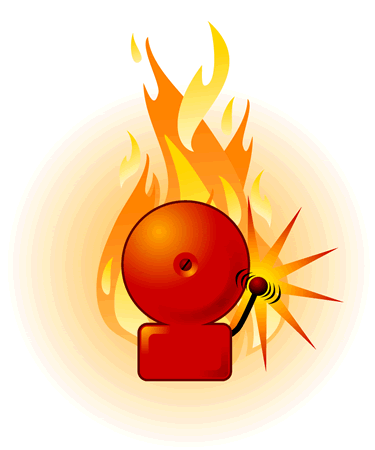 Een eerste brandalarmoefening begin schooljaar wordt altijd aangekondigd om de nieuwe kinderen de kans te geven zich daarop voor te bereiden.De twee volgende sessies vinden onaangekondigd plaats.Hoe verloopt zo’n alarm? De directie start het alarm met een door de kinderen 
gekend alarmsignaal.	DE ALARMFASE IS BEGONNEN.				DE ALARMFASE TREEDT IN WERKING.

De hulpdiensten van Sint-Niklaas worden verwittigd. Tegelijkertijd wordt de directie van de andere school op de hoogte gebracht. Hij verwittigt het schoolbestuur, de verzekering, … en organiseert een crisiscentrum.Wanneer men in de klassen de alarmsignalen hoort, wordt elke activiteit onmiddellijk stopgezet. Alle kinderen gaan onder begeleiding van hun leidster/-er of leerkracht rustig langs de aangeduide weg naar de verzamelplaats.					DE EVACUATIE IS BEGONNEN.Wanneer alle kinderen en personeelsleden in veiligheid zijn, geeft de directie toelating de brandweer te verwittigen dat de evacuatieoefening is beëindigd. Het is van groot belang uw kind op de ernst van deze activiteit te duiden. Immers, een effectieve ontruiming kan in geval van werkelijke nood vele levens redden! Toch willen we vragen geen onnodige ongerustheid te creëren.
Het schoolbestuur van de Sint-Catharinascholen, heeft een verzekering tegen ongevallen onderschreven ten voordele van de scholen bij het	“INTERDIOCESAAN CENTRUM V.Z.W.”
			Guimardstraat 1	1040 Brussel.Waarborgen:Persoonlijke verantwoordelijkheidLichamelijke letsels	: tot beloop van 	€ 14 873 611,50
Stoffelijke schade	: maximum		€   2 478 935,20Persoonlijke verzekering ‘ongevallen’1. In geval de Burgerlijke Verantwoordelijkheid niet betrokken is, of in geval de rechthebbenden verzaken deze in te roepen, waarborgt de maatschappij de terugbetaling van: 	De medische, farmaceutische, paramedische en soortgelijke kosten, evenals de kosten voor prothesis-apparaten, tot beloop van de bedragen bepaald door de tarieven van toepassing inzake arbeidsongevallen (Wet van 10.04.1971)De hospitalisatiekosten tot beloop van de prijs voor de onderhoudsdag bepaald door de Minister van Volksgezondheid.De kosten van tandprothesis tot beloop van € 991,57 per slachtoffer, zonder € 347,05 per tand te overschrijden.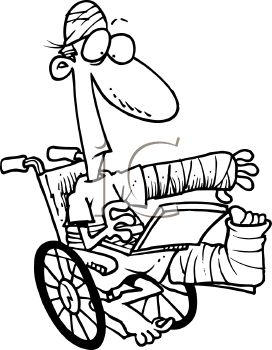 De kosten van vervoer van zwaar gekwetsten.De kosten van begrafenis tot beloop van € 1859,20 per slachtoffer. Verzorging in het buitenland tot beloop van € 3718,40.De maximum tussenkomst van de maatschappij is beperkt tot € 24 785,35 
per slachtoffer, na tussenkomst van de mutualiteit of van een ander 
bijstands- of verzekeringsorganisme.2.In geval van dodelijk ongeval: een kapitaal van € 4957,87
3.In geval van blijvende invaliditeit: een kapitaal van € 12 394,68
4.In geval van gedeeltelijke blijvende invaliditeit: een kapitaal vastgesteld op basis van het kapitaal voorzien voor “volledige blijvende invaliditeit”, evenredig met de graad van invaliditeit.Rechtsbijstandverzekering	tot beloop van € 12 394,68
VrijwilligersDe school heeft een verzekeringscontract afgesloten tot dekking van de burgerlijke aansprakelijkheid van de medewerkers. De vrijwilligers hebben geheimhoudingsplicht.UitsluitingenAls voornaamste uitsluitingen vermelden weVan de waarborg “Burgerlijke Aansprakelijkheid” zijn uitgesloten, de schade veroorzaakt: Aan derden, wanneer de leden zich niet meer onder toezicht van de leiding bevinden, vb. op de weg van en naar de activiteit. Deze ongevallen dienen geregeld door de maatschappij waarbij u uw polis “B.A. familiale” of “B.A. gezin” hebt onderschreven. Aan roerende en/of onroerende goederen en aan dieren die een verzekerde onder zijn bewaking of eenvoudig te zijner beschikking heeft.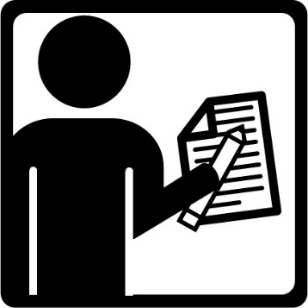 Door motorvoertuigen onderworpen aan een bij Wet verplichte verzekering.Van de waarborg “ongevallen” zijn uitgesloten:zelfmoord of poging tot zelfmoord;het beoefenen van gevaarlijke sporten; opzet, zware fout, dronkenschap, gebruik van drugs;de gevolgen van oorlogsgebeurtenissenAangifte van een ongeval: Wat moet u doen indien uw kind het slachtoffer werd van een ongeval?Zo snel mogelijk uw mutualiteit op de hoogte brengen.Indien het ongeval veroorzaakt werd door een ander persoon, aangifte doen bij uw verzekeraar “B.A. familiale” of “B.A. gezin.”De aangifteformulieren voor de verzekering aan de maatschappij of aan de assurantieverzorger overmaken binnen de vermelde termijn.De directie van de school op de hoogte houden van de verdere evolutie.De aangifteformulieren voor de verzekering bestaan uit:de ongevalsaangife (1 origineel met 1 kopie);Afhankelijk van de voorwaarde die van toepassing zijn, binnen een aanvaardbare termijn, maar: onmiddellijk bij overlijden van het slachtofferten laatste 1 maand na het begin van de hospitalisatieten laatste 3 maanden na de eerste medische ingreepten laatste 6 maanden in de andere gevallen, wordt de aangifte aan de verzekering gemeld. Wanneer het ongeval op school gebeurt, wordt de aangifte door de directie ingevuld en opgestuurd.het geneeskundig getuigschrift;
Dit deel wordt door de behandelende geneesheer ingevuld en samen met de ongevalsaangifte via de school naar de verzekering gestuurd.de uitgavenstaat: Deze wordt ingevuld door: ziekenhuis (deel 1) voor de medische kostende benadeelde (deel 2) voor de andere kosten
Wanneer er geen complicaties meer zijn en het dossier als afgesloten mag beschouwd worden, wordt de uitgavenstaat terug op school bezorgd, zodat deze onmiddellijk naar de verzekering kan gestuurd worden, waar men ervoor zorgt dat u zo snel mogelijk vergoed wordt.Het wordt voor veel ouders steeds moeilijker, hun kinderen pas naar school te brengen vanaf het moment dat er op de speelplaats bewaking voorzien is. (vanaf 8.10u.) Gezien er tot dan geen toezicht is en de kinderen op eigen verantwoordelijkheid de speelplaats betreden werd er gezocht naar mogelijke opvang voor onze kinderen. Vanuit het stadsbestuur wordt de voor- en naschoolse opvang verzorgd. Hier kunnen de kinderen terecht vanaf 7u. Na schooltijd kunnen zij hier blijven tot 19u. Ook tijdens de vakantieperiodes is er mogelijkheid tot opvang in het BUURTHUIS van 7u tot 19u. Voor- en naschoolse opvang voor kleuters en leerlingen van Klavertje 3, Lager Vleeshouwersstraat en Edgar TinelstraatVoor de kleuters en leerlingen van de vestiging Klavertje 3 en Edgar Tinelstraat heeft de opvang plaats in het BUURTHUIS.
’s Morgens worden de kinderen van daaruit begeleid naar de respectievelijke scholen. 
’s Avonds brengt een leidster of leerkracht hen naar het Buurthuis.Voor- en naschoolse opvang voor kleuterschool ’t Wijntje:Voor de kleuters van het Wijntje wordt er door de school zelf voor opvang gezorgd. Op aanvraag worden zij opgevangen vanaf 7.10u en kunnen zij ook in de nabewaking blijven tot 18u. Op woensdagnamiddag is er opvang in het Buurthuis (Vleeshouwersstraat 10.)Voor- en naschoolse opvang voor kleuters en leerlingen van De Zwaan:De voor- en naschoolse opvang op De Zwaan wordt georganiseerd in het buurthuis “De Oude Zwaan”. Ook hier kunnen de kinderen terecht vanaf 7u en kunnen zij na schooltijd tot 18.30u blijven.
Op woensdagnamiddag wordt de opvang centraal gehouden in het Buurthuis (Vleeshouwersstraat 10)Opvang tijdens de schoolvakanties: Tijdens de schoolvakanties en op dagen dat er geen school is, is er kinderopvang in het Buurthuis, Vleeshouwersstraat 10. 
Vooraf inschrijven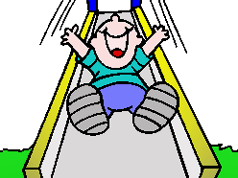 WELKOM STRUCTUUR VAN DE SINT-CATHARINASCHOLENWIJ WILLEN EEN CHRISTELIJK GEÏNSPIREERDE DIALOOGSCHOOL ZIJNOUDERCOMITÉ SINT- CATHARINASCHOLEN“Hand in hand willen alle medewerkers, elk op hun terrein en volgens hun mogelijkheden ervoor zorgen dat alle kinderen van onze schoolgemeenschap opgroeien tot gelukkige, evenwichtige mensen. Dit trachten we te bereiken door hen alle kansen te bieden om al hun mogelijkheden te ontdekken en te leren benutten en dit geïnspireerd door de christelijke waarden.”BELANGRIJKE ZAKEN, OM NIET TE VERGETENOm de lessen  en de activiteiten  zo min mogelijk te storen, verzoeken wij de kinderen tijdig naar school te brengen. KansenpasElke inwoner uit Sint-Niklaas die een verhoogde tegemoetkoming krijgt, heeft recht op een kansenpas. Je kan zelf gemakkelijk nagaan of je recht hebt op een kansenpas. Neem een klever van je mutualiteit. Links onderaan op de klever van de mutualiteit staat er een nummer. Als het laatste cijfer een 1 is, heb je recht op een kansenpas.
 LeesbeleidLEREN LEREN JUF OF MEESTER SPELEN … MEER DAN EEN SPEL!!! PROJECT STUDIEKEUZE ZESDE LEERJAAR LEERWANDELINGEN – STUDIEREIZEN  SCHOOLREIZEN – OPENLUCHTKLAS - THEATERBEZOEK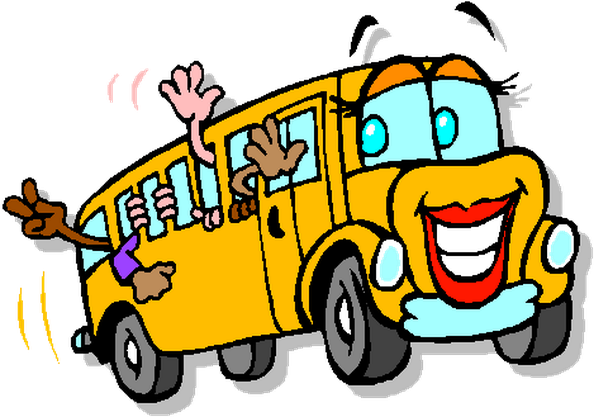 PSYCHO-MOTORISCHE BEGELEIDING 
voor de leerlingen van de eerste graad SPORT OP SCHOOL OPVOLGEN EN ZORG Persoonsgebonden ontwikkeling HERHALEN … PROEVEN …REMEDIËREN … RAPPORTEREN …Onnodig om kinderen onder een soort van zenuwachtige druk te plaatsen. Dit is in geen geval de bedoeling en wij vragen daarom aan de ouders om deze evaluatie met de nodige rust te benaderen. ZORGBREED WERKEN  HET VRIJ CENTRUM VOOR LEERLINGENBEGELEIDING WAAS EN DENDERVrij Centrum voor Leerlingenbegeleiding WAAS en DENDER
Grote Kaai 7b2
9160 Lokeren
tel. 03/316.20.40         e-mail: lokeren@vclbwaasdender.bee-mail: lokeren@vclbwaasdender.be VERZEKERINGEN20.  VOOR- EN NASCHOOLSE OPVANG